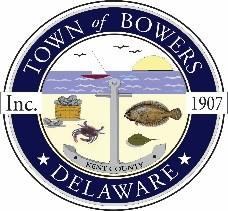 Town of Bowers3357 Main St., Frederica, DE19946(302)572-9000Bowersbeach.delaware.govTOWN MEETINGAGENDA Thursday, November 9, 2023Meeting to be brought to order at 7:00pmJoin Zoom Meetinghttps://us02web.zoom.us/j/86578543584?pwd=czlBT0FadDk3QkdVUFpIb25WUGtxdz09Meeting ID: 865 7854 3584Passcode: 564979Pledge of AllegianceMINUTES AND REPORTSMeeting Minutes Approval for September 2023Meeting Minutes Approval for October 2023Treasurer’s Report Approval for August 2023Treasurer’s Report Approval for September 2023Treasurer’s Report Approval for October 2023COMMITTEE REPORTSParking LotWatermen’s ParkN Bayshore DrainageParks and Recreation Planning CommiteePublic WaterCode EnforcementBoard of AdjustmentsOLD BUSINESSGrants and ProjectsNEW BUSINESSBudget CommitteeUpcoming Museum EventsRESIDENT CONCERNS/TOPICSCOUNCIL COMMENTSReminder: please notify Ada Puzzo or Shirley Pennington by the first Thursday of every monthif you have a concern or topic you would like to address at the next Town Meeting